     363120, РСО-Алания, Пригородный район, ст. Архонская, ул. Ворошилова 44, тел. 8(86739)3-12-79, Email:tchernitzkaja.ds23@yandex.ru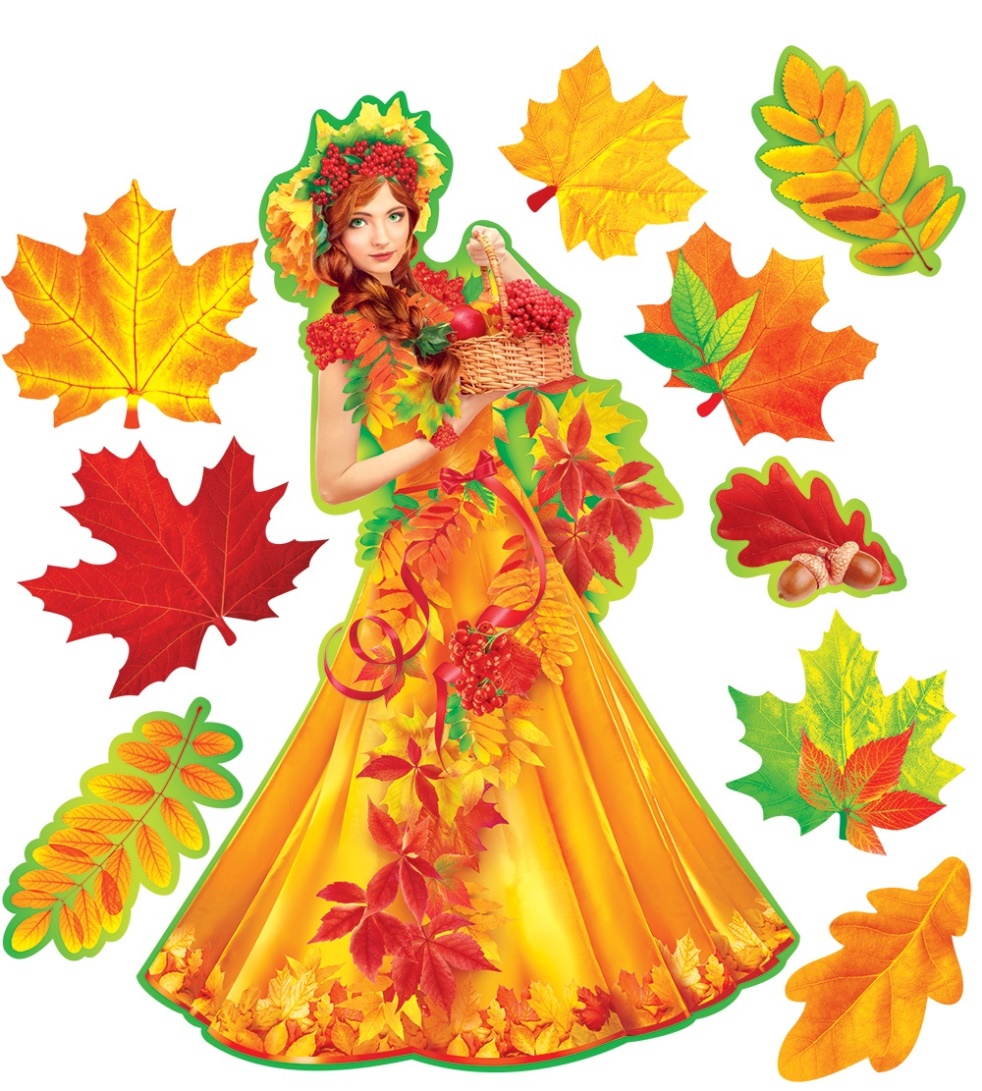 Подготовили и провели: Лакиза Ю.П., Петрина Н.Н.Октябрь, 2018 годЦель:Создание веселого настроения.Оборудование:Корзины для детей, муляжи грибов, шишки по две каждому ребенку.ХОД ПРАЗДНИКА:Зал разделен на три зоны: Полянка с грибами, Ягодная полянка, Полянашишек. Дети вместе с воспитателем входят в зал.1 слайд Ведущий:Что за странная картина,Дождик льет, как из ведра?Это осень, это осень,Снова в гости к нам пришла!Звучит музыка в зал входит Осень.2 слайд Осень:Я-Осень!На праздник осенний я вас позвала,Плоды урожая для вас собрала.Скажите, ребята, что это поройИз леса в корзинах несем мы домой? (ответы детей)3 слайдДети:Мы в лесу гуляли,Грибы, ягоды, шишки собирали.Осень:В лес скорее мы пойдемПолные корзинки всего наберем.Дети за Осенью «змейкой» идут по залу.4 слайдОсень:Что же это за поляна?Авелина:Мы в лесок пришли,Мы грибы нашли.Ты, грибок, не зевайК нам в корзину полезай!(Нажать на музыку)Игра «Собери грибы в корзину»Дети под музыку собирают каждый в свою корзину грибы. Кто больше.Осень:Будем дальше путь держать. Дети за Осенью «змейкой» идут по залу. 5 слайдОсень:Сколько шишек на полянке, Кто же их здесь разбросал? Лиза: Быстро шишки соберем  С ними танцевать пойдем.  (Нажать на музыку) Танец «Танец с шишками»Дети по лесу гуляли,Дети шишки собирали.Вот какие шишкиМы подарим мишке! (2 раза)Вот как шишечки стучат,Всех ребяток веселят.Вот какие шишкиМы подарим мишке! (2 раза)Мишке шишки мы покажем,А потом за спинку спрячем.Поищи-ка, мишка,Где же наши шишки? (2 раза)Мы корзиночку возьмем,Шишки быстро соберем…Полюбуйся, мишка,Вот какие шишки! (2 раза)Осень:Будем дальше путь держать. Дети за Осенью «змейкой» идут по залу. 6 слайдОсень:На полянку мы попали, Много ягод увидали. Что за ягоды, узнайте? Посмотрите, отвечайте! (Менять картинки)Загадки про ягоды. Ягодку сорвать легко —Ведь растет невысоко.Под листочки загляни-ка —Там созрела... (земляника)Ягоды лесные этиЛюбят бурые медведи.Не рябина, не калина,А с колючками... (малина)Что за гроздья налитыеВ листья спрятались резные?Сок их пьют и так едят.Эти гроздья —... (виноград)Повернулась к грядке боком,Налилась вся красным соком.Ей сестрица земляника.Что за ягодка? (Клубника)Он тяжелый и пузатый,Толстокожий, полосатый,Сладкий, словно мед, на вкус.Как зовут его? (Арбуз)Лёша:Все загадки отгадали, Много ягод мы узнали.12 слайдВедущий: (показывает на арбуз)Песню про ягодкуДружно споём.Встанем все вместеИ танец начнём. (Нажать на музыку)Танец «Ягодка-арбуз»Осень:Ну и пляска, вот так пляскаЗасверкали ваши глазки.А теперь, народ честной,Отправляемся домой.Дети за Осенью «змейкой» идут по залу.Вова:Будем Осень вспоминать,Будем песню запевать!13 слайд (нажать на музыку)Песня «Осень наступила»Осень, осень наступила,
Листья осыпаются.
Солнца нет и потемнело, 
Дождик начинается.Припев:
Кап-кап на дорожки,
Кап-кап на ладошки.
Дождик землю поливай,
С нами поиграй.2
Паучки, жучки и мошки
Прячутся, скрываются,
И в далекую дорогу
Птички собираются.Припев.Сюрпризный момент14 слайд Осень:Хорошо мне было с вами,Но дела меня ждут.С вами я прощаюсь до следующего года.Осень машет рукой, дети выходят из зала. (Угощает детей)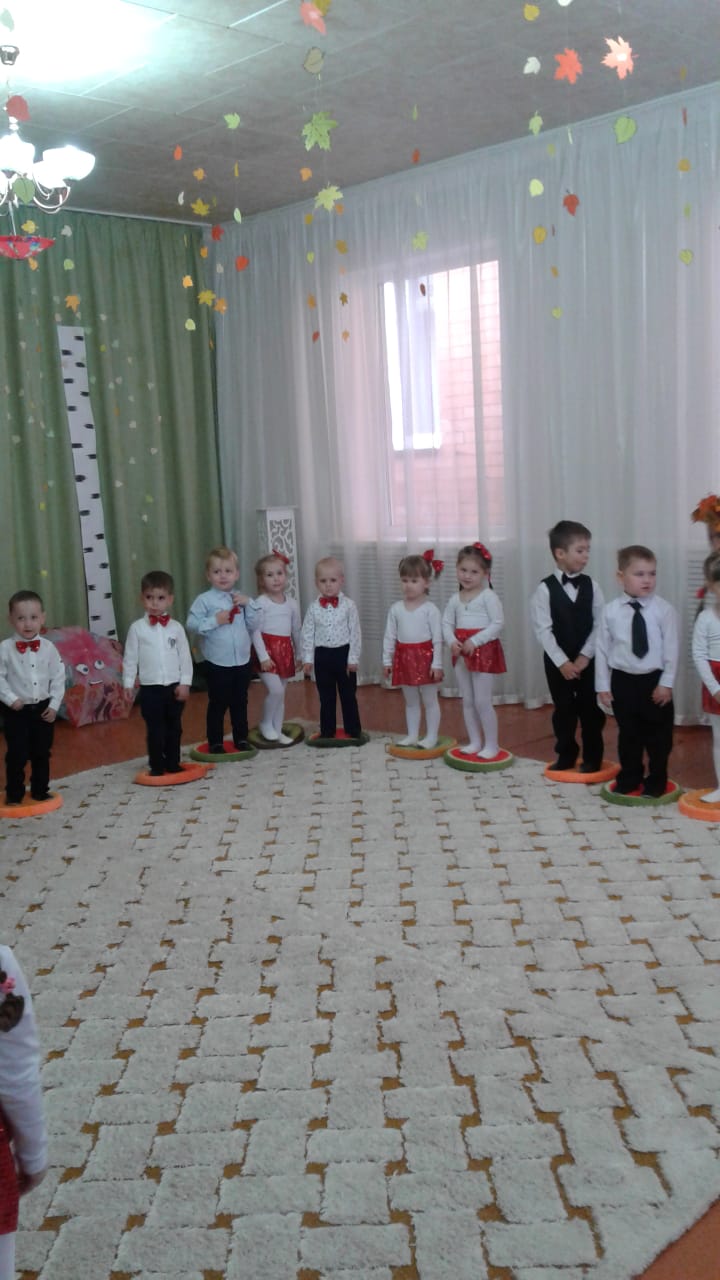 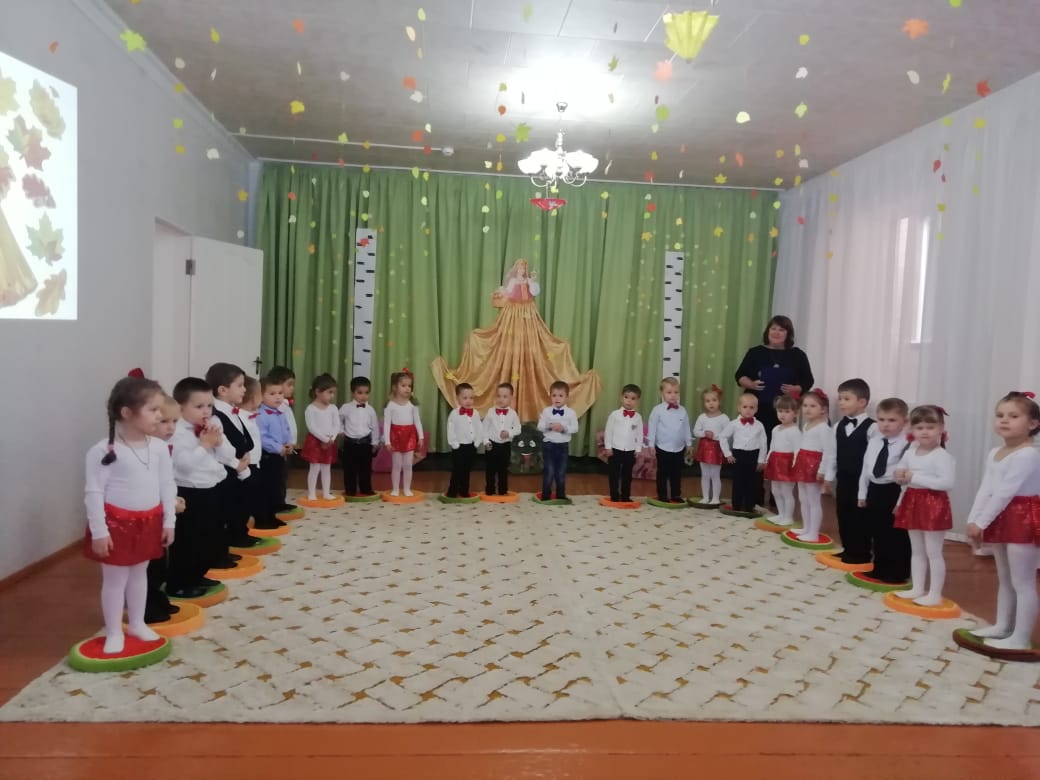 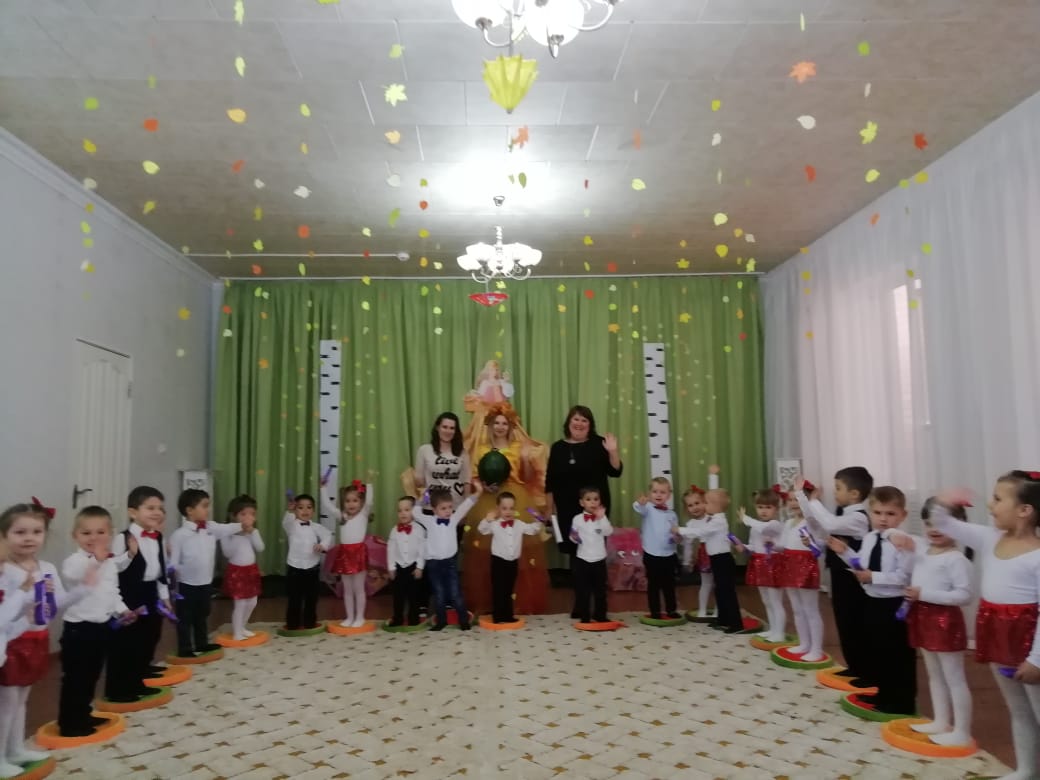 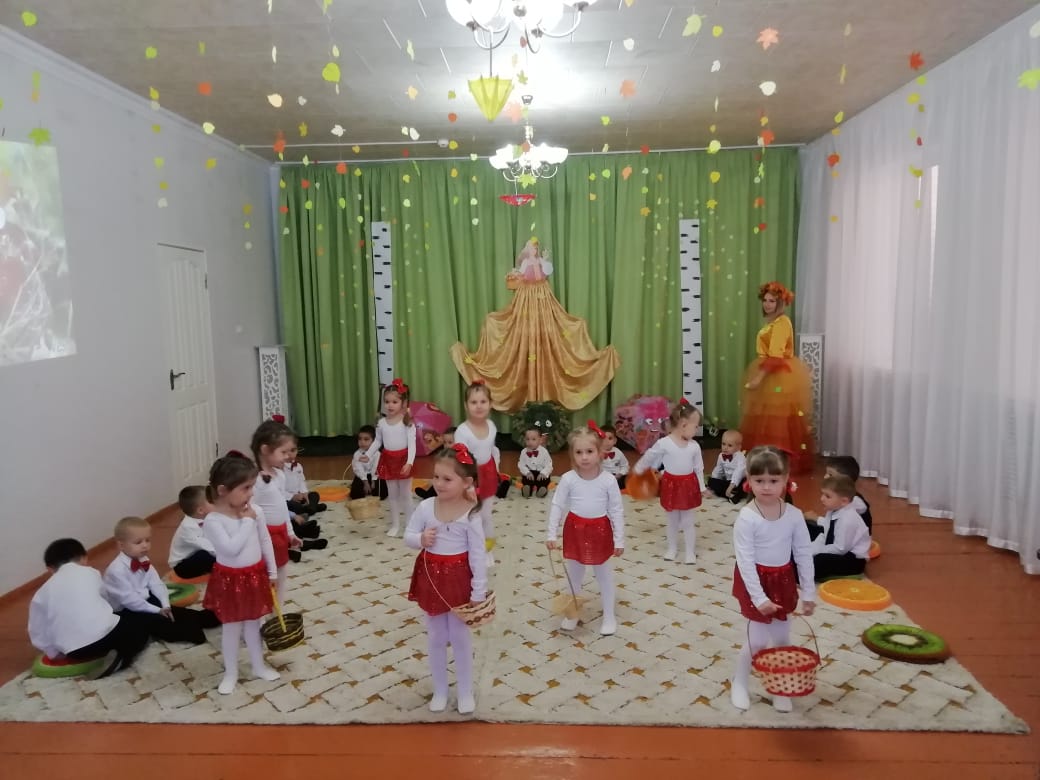 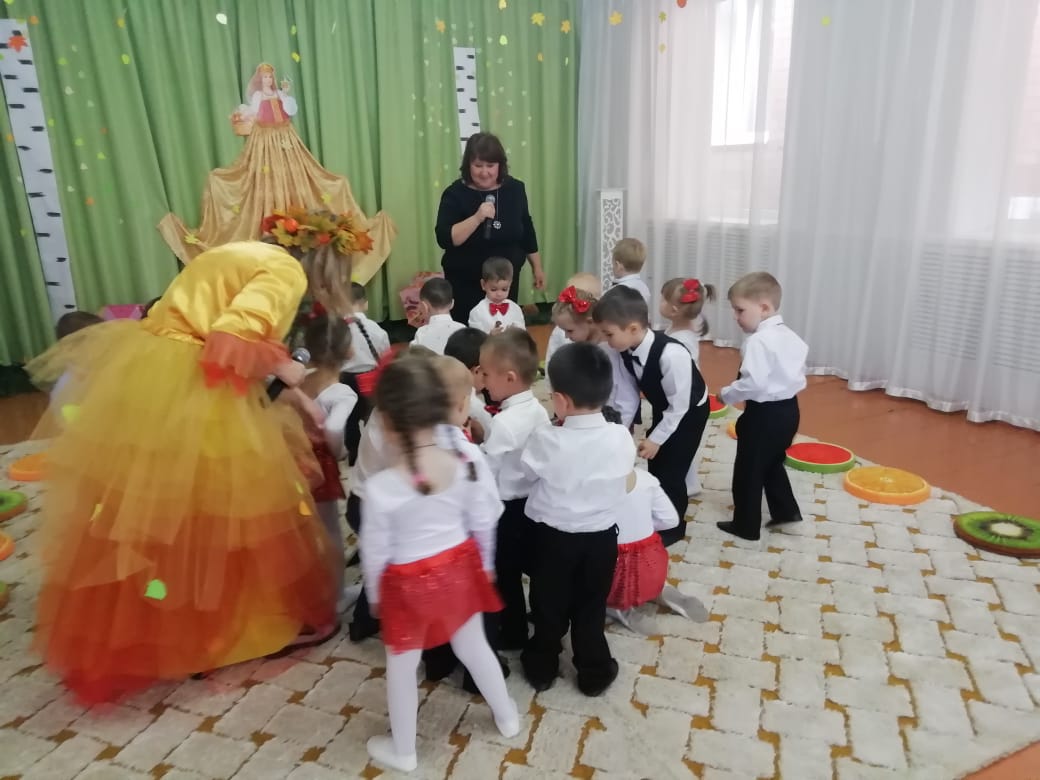 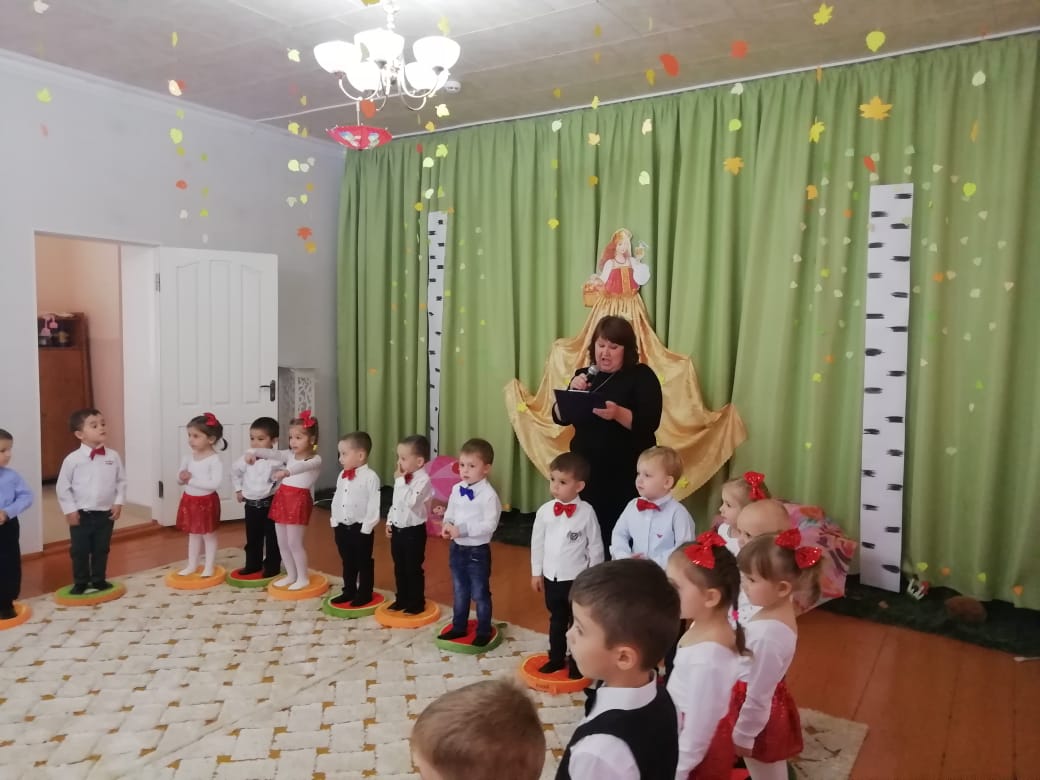 РеспубликæЦæгат Ирыстон-Аланийы Горæтгæрон раойны скъолайы агъоммæйы ахуырадон муниципалон бюджетон уагдон «Архонкæйы 23-æм сывæллæтты рæвдауæндон»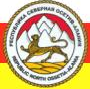 Республика СевернаяОсетия – Алания Муниципальное Бюджетное дошкольное образовательное учреждение «Детский сад №23ст. Архонская»